Об увеличении с 01.10.2020г.  на 3 процента обеспечиваемой за счет средств районного бюджета оплаты труда работникам  муниципальных учреждений всех типов (казенных, бюджетных и автономных) В соответствии с постановлением Правительства Алтайского края от 31.07.2020 года № 250 ПОСТАНОВЛЯЮ:Увеличить с 01 октября 2020 года на 3 процента финансируемую за счет средств  районного бюджета оплату труда работникам муниципальных учреждений  всех типов (казенных, бюджетных и  автономных).Финансирование расходов связанных  с реализацией настоящего постановления осуществлять в пределах средств, предусмотренных в районном бюджете на 2020 год.  Глава  сельсовета	                                                                П.И.Кулибанов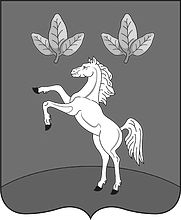 АДМИНИСТРАЦИЯ КЛЮЧЕВСКОГО СЕЛЬСОВЕТАТюменцевского района Алтайского краяАДМИНИСТРАЦИЯ КЛЮЧЕВСКОГО СЕЛЬСОВЕТАТюменцевского района Алтайского краяАДМИНИСТРАЦИЯ КЛЮЧЕВСКОГО СЕЛЬСОВЕТАТюменцевского района Алтайского краяАДМИНИСТРАЦИЯ КЛЮЧЕВСКОГО СЕЛЬСОВЕТАТюменцевского района Алтайского краяПОСТАНОВЛЕНИЕ                                                                                  с.КлючиПОСТАНОВЛЕНИЕ                                                                                  с.КлючиПОСТАНОВЛЕНИЕ                                                                                  с.КлючиПОСТАНОВЛЕНИЕ                                                                                  с.Ключи25.09.2020г.№18